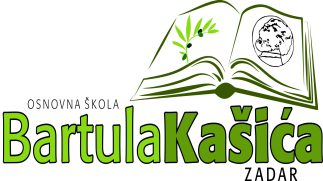 REPUBLIKA HRVATSKAOsnovna škola Bartula Kašića Bribirski prilaz 2 ,23 000 ZadarKLASA:112-02/23-01/35URBROJ:2198-01-01-23-02U Zadru, 5.listopada 2023.godine       Na temelju čl.107. Zakona o odgoju i obrazovanju u osnovnoj i srednjoj školi  (N.N." broj: 87/08., 86/09., 92/10., 105/10. - ispravak, 90/11., 5/12., 16/12., 86/12., 126/12., 94/13., 152/14., 7/17., 68/18., 98/19, 64/20 i 151/22 ), čl.70. Statuta OŠ Bartula Kašića, Zadar i čl.24   Pravilnika o načinu i postupku zapošljavanja u OŠ Bartula Kašića Zadar,  ravnateljica  škole  uz prethodnu  suglasnost Školskog odbora na  26. sjednici održanoj 4. listopada 2023. godine,  donosi sljedeću O D L U K U o zasnivanju radnog odnosaI.Uz prethodnu suglasnost Školskog odbora donosim odluku o zasnivanju radnog odnosa sa:MARTOM KRVAVICOM, VSS, magistra edukacije matematike i informatike  na radnom mjestu učiteljice informatike na neodređeno nepuno radno vrijeme TANJOM MATANOV, na radnom mjestu učiteljice spremačice na određeno puno radno vrijeme do povratka djelatnice (zamjena)MIHAELOM BACALJOM, SSS, kuhar na radnom mjestu kuharice na neodređeno puno radno vrijeme NIKOLINOM ZRILIĆ, VSS,magistra pedagogije i magistra edukacije engleskog jezika i književnosti na radnom mjestu stručne suradnice pedagoginje na određeno puno radno vrijeme - “Mjera pripravništvo”II.Ova odluka stupa na snagu s danom donošenja.Obrazloženje      Natječaji su objavljeni na Hrvatskom zavodu za zapošljavanje, internetskoj stranici Škole i Oglasnoj ploči Škole. Školski odbor je na 26. sjednici održanoj dana 4.listopada 2023.godine dao  prethodnu suglasnost na prijedloge ravnateljice za zasnivanje radnog odnosa sa  navedenim kandidatkinjama. O ovoj odluci biti će obaviješteni svi kandidati koji su se natjecali.                                                                                                                Ravnateljica:                                                                                                         Katica Skukan,prof.            Dostaviti:ImenovanojKandidatima po natječaju2.	Pismohrana, ovdje